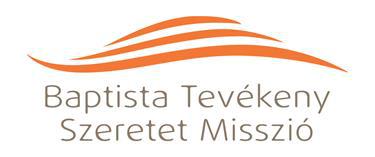 BESZÁMOLÓA BAPTISTA TEVÉKENY SZERETETMISSZIÓFENNTARTÁSÁBAN MŰKÖDŐDél-Magyarországi Regionális Új Esély Központok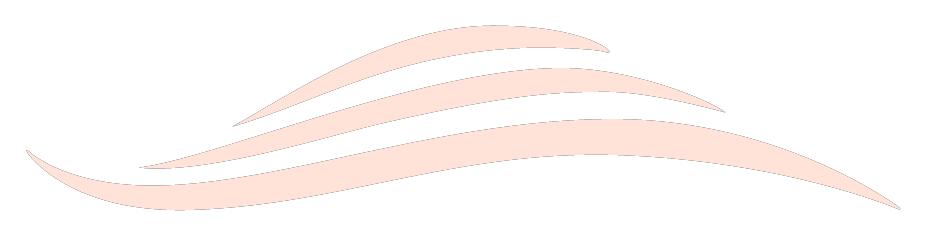 Új Esély Központ Csongrád2022. ÉVI MŰKÖDÉSÉRŐL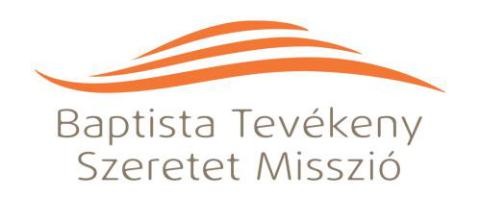 Általános bevezetésA Baptista Tevékeny Szeretet Misszió az ország 8 megyéjében, közel 200 településen nyújt napi szinten segítséget, több mint 800 szakemberének bevonásával mintegy 15.000 ellátott ember életét téve jobbá az elmúlt 12 évben. Küldetésünk a méltó életminőség elősegítése idősellátás, szenvedélybeteg-ellátás, gyermekvédelmi szakellátás, fogyatékos ellátás és más szociális szolgáltatások útján. További információk találhatóak a BTESZ által végzett munkárólhonlapunkon (www.btesz.hu).A Fenntartó adatai:Székhely: 4028 Debrecen, Simonyi út 14.Képviselői: Mile Ferenc Elnök, Szitai Tamás ÜgyvezetőE-mail: tevekenyszeretet.mukeng@btesz.huTel.: 06 52/ 311-020Az Engedélyes adatai:A beszámolóval érintett szolgáltatásokat a Baptista Tevékeny Szeretet Misszió fenntartásában működő Új Esély Központ Csongrád intézmény biztosítja.Székhely: 4028 Debrecen, Simonyi út 14.Telephely: 6640 Csongrád, Rasio u 2 Ágazati azonosító: S0543493Intézményvezető: Seeberger NettaNappali ellátás vezető: Kaiser SzilárdEllátási terület: CsongrádEngedélyes nyilvántartásba vételének dátuma: 2021. szeptember 24Szenvedélybetegek nappali ellátásában ellátható személyek száma: 50 főJogszabályi környezet:Az intézmény működésében a szociális igazgatásról és szociális ellátásokról szóló 1993. évi III. törvény (Szt.), a szociális, gyermekjóléti és gyermekvédelmi szolgáltatók, intézmények és hálózatok hatósági nyilvántartásáról és ellenőrzéséről szóló 369/2013. (X. 24.) Korm. rendelet, valamint a személyes gondoskodást nyújtó szociális intézmények szakmai feladatairól és működésük feltételeiről szóló 1/2000. (I. 7.) SzCsM rendelet (Szakmai rendelet) az irányadó.Az intézmény az Szt. 57. § (1) bekezdés j) pontjában, továbbá a 65/F. § (1) bek. b) pontjában; illetve a Szakmai rendelet 83.- 84. §-ában foglalt szociális alapszolgáltatásokat nyújtja:szenvedélybetegek nappali ellátása;Szolgáltatásainkat az állam által biztosított feladat finanszírozásból, fenntartói hozzájárulásból, illetve a személyi térítési díjakból biztosítjuk.4Alátámasztottsága, indokoltságaA szenvedélybetegek nappali ellátása egyéni szükségletekre alapozott, hosszú távú szolgáltatást kínál, mely nagymértékben épít a kliensek aktív és felelős részvételére. Szakmai alapokat tekintve, felépülésközpontú elvek mentén preventív, rehabilitációs céllal nyújt szolgáltatást.A szenvedélybetegek gondozása, krónikus betegségük egyensúlyban tartása és megfelelő kezelése népegészségügyi érdek. Nem lehet tehát megelégedni azzal, hogy az ellátás és az ellátott találkozását csupán a gondozott panaszai és tünetei szabályozzák, hanem az igénybe vevők motiválásával, – szükségük és igényük szerint – fel kell kínálni számukra a felépülés felé vezető utat és törekedni kell a józanság nyújtotta teljesebb élet elérésére.A szolgáltatás célja:A szenvedélybetegek nappali intézménye olyan szociális alapszolgáltatás, mely az érintettek és hozzátartozóik napközbeni ellátását, gondozását végzi. Az 1/2000. (I. 7.) SzCsM rendelet – a személyes gondoskodást nyújtó szociális intézmények szakmai feladatairól és működésük feltételeiről (továbbiakban: R) – részletesen szabályozza a szolgáltatás pontos céljait és feladatait az alábbiak szerint:A szenvedélybetegek nappali intézménye az önkéntességre és a speciális segítő programokra épülve biztosítja az ellátást igénybe vevők igényei alapján a felvilágosító, tanácsadó, tájékoztató, kulturális, szabadidős, képzési, átképzési állásközvetítő, védett lakhatást elősegítő, lakossági és családi programok szervezését és lebonyolítását, valamint alacsonyküszöbű és ártalomcsökkentő szolgáltatást nyújt.A szenvedélybetegek nappali intézményében olyan programokat kell szervezni, melyek elősegítik az ellátást igénybe vevő rehabilitációját, a társadalomba, korábbi közösségébe való visszailleszkedését, valamint a szenvedélybetegek minél szélesebb körben való elérését. Ennek megfelelően a nappali intézmény programjai nyitottak, az intézményi ellátást igénybe nem vevő személy számára is hozzáférhetőek.A szenvedélybetegek nappali intézményének nem feladata az alkohol-, drog- és egyéb függőségi problémával küzdő személyek egészségügyi gondozása, azonban az intézményben szervezett foglalkozások és programok révén törekedni kell az életmód-változtatás ösztönzésére, a visszaesés meg-előzésére, illetve az intézményben dolgozó szociális munkás révén szükség szerint kapcsolatot kell tartani az ellátott kezelőorvosával, vagy az egészségügyi gondozást végző szakemberrel, továbbá a hozzátartozókkal.A nappali ellátást nyújtó intézmény szolgáltatási elemei:Tanácsadás: az igénybe vevő bevonásával történő, jogait, lehetőségeit figyelembe vevő, kérdésére reagáló, élethelyzetének, szükségleteinek megfelelő vélemény-, javaslatkialakítási folyamat, a megfelelő információ átadása valamilyen egyszerű vagy speciális felkészültséget igénylő témában, amely valamilyen cselekvésre, magatartásra ösztönöz, vagy nemkívánatos cselekvés, magatartás elkerülésére irányul.Készségfejlesztés: az igénybe vevő társadalmi beilleszkedését segítő magatartásformáinak, egyéni és társas készségeinek kialakulását, fejlesztését szolgáló helyzetek és alternatívák kidolgozása, lehetőségek biztosítása azok gyakorlására.Háztartási vagy háztartást pótló segítségnyújtás: az igénybevevő segítése mindennapi életvitelében, személyes környezete rendben tartásában, mindennapi ügyeinek intézésében, valamint a személyes szükségleteinek kielégítésére szolgáló lehetőségek és eszközök biztosítása, ha ezt saját háztartásában vagy annak hiányában nem tudja megoldani.Étkeztetés: Esetkezelés: az igénybe vevő szükségleteinek kielégítésére, problémájának megoldására, illetve céljai elérésére irányuló, megállapodáson, illetve együttműködésen alapuló, tervszerű segítő kapcsolat, amely során számba veszik és mozgósítják az igénybe vevő saját és támogató környezete erőforrásait, továbbá azokat a szolgáltatásokat és juttatásokat, amelyek bevonhatók a célok elérésébe, újabb problémák megelőzésébe.Felügyelet: az igénybevevő lakó - vagy tartózkodási helyén, illetve a szolgáltatásnyújtás helyszínén lelki és fizikai biztonságát szolgáló, személyes vagy technikai eszközzel, eszközökkel biztosított kontroll.Gondozás: az igénybe vevő bevonásával történő, tervezésen alapuló, célzott segítés mindazon tevékenységek elvégzésében, amelyeket saját maga tenne meg, ha erre képes lenne, továbbá olyan rendszeres vagy hosszabb idejű testi-lelki támogatása, fejlesztése, amely elősegíti a körülményekhez képest legjobb életminőség elérését, illetve a családban, társadalmi státuszban való megtartását, visszailleszkedését.Közösségi fejlesztés: egy településrész, település vagy térség lakosságát érintő integrációs szemléletű, bátorító-ösztönző, informáló, kapcsolatszervező tevékenység, amely különböző célcsoportokra vonatkozó speciális igényeket tár fel, szolgáltatásokat kezdeményez, közösségi együttműködéseket valósít meg.Intézmény nyitvatartása:Az intézmény nyitvatartása az év során folyamatos volt, hétvégén és ünnepnapokon is nyitva állt az igénybe vevők számára. Nyitvatartási idő 8.00-14.00.Térítési díjak 2022. évben:A fenntartó szenvedélybetegek nappali ellátása szolgáltatást igénybevevő személyek térítési díja az alábbiak szerint alakult:napközbeni tartózkodás étkezés nélkül: 0,-Ftétkezés és napközbeni tartózkodás: 200,-FtEllátotti szám: 2022. évbenSzakmai munka bemutatása:2022-ben a covid nagyban megnehezítette a szakmai munkát, 2022.04.09-től 2022. 05.31-ig infokommunikációs eszközökkel láttuk el a gondozottakat.2022 júniusától tudtunk újra csoportfoglakozásokat és személyes megjelenést igénylő szakmai munkát végezni. Elindítottuk a lelki egészséget támogató beszélgetések programsorozatunkat. Filmklub, kézműves foglakozások és egy „Péntek 10” elnevezésű életmód klub is működik az intézmény keretein belül. Elindítottuk az online függő klubot, aminek segítségével gondozottjaink. utazás nélkül az intézményünkben lehetnek tagjai olyan emberek közösségének, akik megosztják egymással tapasztalataikat, erejüket és reményüket azért, hogy megoldhassák közös problémájukat és segíthessenek másoknak felépülni az alkoholizmusból.Elindítottuk az ellátottak fizikai aktivitás megőrzését, javítását célzó mozgásos foglalkozásokat, ezek kis helyigényű torna, illetve labdás játékok.Sikerült beszereznünk egy ellátotti számítógépet, amit kizárólag a gondozottak használnak. Ezen a gépen szokták elvégezni a Baptista Tevékeny Misszió által indított különböző online képzéseket pl. önismereti és elsősegély tanfolyamot.Az ellátottak körében egyre népszerűbb a háztartás vagy háztartás pótló szolgáltatásunk. A nappali ellátásban biztosítottak a napközben tartózkodás, közösségépítő, közösségfejlesztő tevékenységek, mosás, vasalás, higiénés szükségletek kielégítésének feltételei.Várhatóan az energia árak emelkedésével folyamatosan emelkedni fog ezen szolgáltatások igénybe vevőinek a száma.Tervek, elképzelések 2022-2023. évre:A felmerülő igényeknek megfelelően szeretnénk az intézményünket 100 főre bővíteni.Rendszeressé szeretnénk tenni havi egy alkalommal a különböző témákat felölelő előadásokat (függőség, mentális betegségek, bűnmegelőzés, egészséges életmód, ingyenesen elérhető szolgáltatások – pl. gyógyszerész a háznál, stb.)A közösségi élet fejlesztése. Célként tűztük ki, hogy a csongrádi lakosok figyelmét felhívjuk az intézményünk és a szolgáltatások elérhetőségére, valamint a térítésmentes szolgáltatások igénybe vehetőségére. Kiemelten fontos a prevenció, a szenvedélybetegség megelőzésében, ennek megfelelően olyan programokat is kitűztünk célul, amiben minden korosztályt megtudjunk szólítani.Kérem a Tisztelt Képviselő-testületet a Beszámoló elfogadására!Csongrád, 2022. 09.18.Seeberger Nettaregionális intézményvezetőHónapEllátotti szám Január54.9február55Március55Április54.3Május52.7Június51.1Július52.8Augusztus54.9SzeptemberOktóberNovemberDecemberÁTLAG53.8